SMLOUVA  O  DÍLOpodle ustanovení § 2586 a následujících občanského zákoníku v platném zněníI. Smluvní stranyZhotovitel:		Patrik Česák - EPROM sdružení                           	Revoluční třída 186                            	504 01 Nový Bydžov Bankovní spojení:    	ČSOB, a.s.Číslo účtu:		248910008/0300IČ:	      		880 46 079 	DIČ:      		CZ7805163443Statutární zástupce: 	Patrik Česák, spolumajitel	Osoba pověřená jednáním ve věcech realizace stavby: Patrik Česák, Štěpán FišeraZapsán u příslušného úřadu podle § 71 odst. 2 živnostenského zákona: Městský úřad Nový BydžovaObjednatel:    	Domov sociálních služeb Chotělice                                 	Chotělice 89, 503 53 SmidaryIČ: 			005 79 025DIČ:			není plátce DPHStatutární zástupce:  	Bc. Milan Jánský, ředitel DSS ChotěliceII. PŘEDMĚT SMLOUVY1. Předmět plnění: Předmětem plnění veřejné zakázky je zhotovení stavebního díla   „DSS Chotělice – oprava venkovního osvětlení vedle požární nádrže“ v areálu Domova sociálních služeb (dále jen DSS) Chotělice, Chotělice 89, 503 53 Smidary,  p.p.č. 379, k.ú. Chotělice.2. Přesný rozsah a členění zakázky je dán požadavky objednatele, které byly stanoveny objednatelem při prohlídce budoucího staveniště stavebního díla. 3. Dílo bude zhotovitelem provedeno v rozsahu zadání podle požadavků zhotovitele v cenové úrovni dle nabídky zhotovitele, základní rozsah je specifikován v specifikaci prací s uvedením cen, která je jako příloha č.1 nedílnou součástí této smlouvy.4.  Pro účely této smlouvy považují smluvní strany výše uvedený rozsah stavebního díla za závazný s tím, že zhotovitel zaručuje úplnost všech prací, dodávek a ostatních plnění zhotovitele dle požadavků objednatele. 5. Kvalitativní podmínky jsou (mimo podmínky dále uvedené) vymezeny právními předpisy a českými technickými normami přejímajícími evropské normy, evropská technická schválení apod., souvisejícími s předmětem výzvy. Kvalitativní podmínky musí být dodržovány a zhotovitel musí garantovat, že předmět plnění bude mít po stanovenou dobu předepsané vlastnosti. Nedodržení těchto podmínek v průběhu realizace stavby může být důvodem pro odstoupení od smlouvy o dílo (dále jen SoD) ze strany objednatele (zadavatele) bez nároku na náhradu škody, která tím zhotoviteli vznikla. Při realizaci stavby díla mohou být použity pouze takové materiály zařízení a popř. technologie, jejichž použití je v ČR schváleno a mají osvědčení o jakosti materiálu a použité technologie.6. Bez písemného souhlasu objednatele nesmí být použity jiné materiály, technologie nebo změny proti podané nabídce. Současně se zhotovitel zavazuje a ručí za to, že při realizaci díla nepoužije žádný materiál, o kterém je v době jeho použití známo, že je škodlivý pro zdraví lidí. Pokud tak zhotovitel učiní, je povinen na písemné vyzvání objednatele provést okamžitě nápravu a veškeré náklady s tím spojené nese zhotovitel.7. Zhotovitel potvrzuje, že se v plném rozsahu seznámil se zadáním díla a jeho rozsahem.  Jsou mu známy technické, kvalitativní a jiné stanovené podmínky, nezbytné k realizaci díla a disponuje takovými odbornými znalostmi, zkušenostmi a kapacitami, které jsou k provedení díla nezbytné. CENA ZA DÍLO1. Cena za provedení díla je mezi smluvními stranami sjednána podle § 2 zák. č. 526/1990 Sb. o cenách, ve znění pozdějších předpisů, jako cena smluvní a je stanovena podle cenové nabídky zhotovitele.Cena celkem  bez DPH:                              62.480,00 KčDPH  15 %  celkem:                                     9.372,00 Kč                          	 Celková cena za dílo včetně DPH:           71.852,00 Kč      Slovy: sedmdesát jedna tisíc osm set padesát dva korun českých2. Dojde-li při realizaci díla k jakýmkoliv změnám, doplňkům nebo rozšíření předmětu díla vyplývajících z podmínek při provádění díla, z odborných znalostí zhotovitele nebo z vad zadání, je zhotovitel povinen bez zbytečného odkladu o tomto informovat objednatele a v součinnosti s ním provést soupis těchto změn, doplňků nebo rozšíření. Zhotovitel tento soupis ocení podle cen použitých pro návrh ceny díla, nebo použije stejnou cenovou úroveň u položek, které nejsou obsaženy v nabídce. Teprve po odsouhlasení změn, sepsání a podepsání dodatku k této smlouvě má zhotovitel právo na realizaci těchto změn a na jejich úhradu. Pokud tak zhotovitel neučiní, má se za to, že práce a dodávky jím realizované byly v předmětu plnění a sjednané ceně zahrnuty. 3. V případě, že se některé práce nebudou realizovat, nebo budou použity dodávky materiálů v nižší ceně, než jsou předpokládány v nabídce, dojde k odečtení cenového rozdílu a smluvní cena bude upravena dodatkem o odpočet.ČAS A MÍSTO PLNĚNÍ1.   	Zahájení prací:                	     23.09. 2019	    	Dokončení prací:     		do 29.11. 2019Zhotovitel provede dílo řádně a včas a vyzve objednatele k převzetí nejpozději tři dny před termínem předání. Případné změny v termínech z důvodu podstatných nepředvídatelných překážek na straně objednatele nebo zhotovitele budou řešeny vzájemnou dohodou a písemným dodatkem ke smlouvě. Místem plnění je venkovní prostor areálu DSS Chotělice, Chotělice 89, 503 53 Smidary.V. PLATEBNÍ A FINANČNÍ PODMÍNKY1.  Platební podmínky se řídí zásadami pro poskytování a čerpání prostředků rozpočtů územně samosprávného celku pro pořizování investičního majetku, zejména zákonem č. 250/2000 Sb., jakož i zákonem č.320/2001 Sb., o finanční kontrole. 2.   Právo na zaplacení vzniká okamžikem předání celého stavebního díla objednateli. Až do celkového uhrazení faktury objednatelem je nově použitý materiál na stavbu v majetku zhotovitele. Přílohou faktury bude předávací protokol - zápis o převzetí stavebního díla od zhotovitele do jeho užívání objednatelem a specifikace prací v rozsahu článku II. odst. 3 této smlouvy s uvedením cen - souhrnný realizační rozpočet stavby. 3. Splatnost faktur, které budou mít náležitosti daňového dokladu, odsouhlasených zadavatelem se stanovuje na 21 dnů ode dne jejich doručení objednateli. Konečná částka za dílo bude účtována zhotovitelem po předání a převzetí díla bez vad a nedodělků (nebo po odstranění veškerých případných vad a nedodělků, uvedených v protokolu o předání a převzetí díla). Veškeré cenové údaje budou uváděny v Kč, rovněž tak platby budou probíhat výhradně v Kč.4.  Faktury, které nebudou obsahovat předepsané náležitosti daňového a účetního dokladu, náležitosti obchodní listiny dle obchodního zákoníku budou objednatelem vráceny k doplnění bez jejich proplacení. V takovém případě lhůta splatnosti 21 dnů počíná běžet znovu ode dne doručení opravené faktury.5. Nedojde-li mezi oběma stranami k dohodě při odsouhlasení množství, druhu nebo cen provedených prací, je zhotovitel oprávněn vystavit fakturu pouze na práce a dodávky, u nichž nedošlo k rozporu. V případě, že k vyřešení rozporu bude nutné stanovisko nezávislého znalce, určí ho strany po vzájemné dohodě, toto stanovisko bude závazné pro obě strany a náklady na vypracování stanoviska nesou obě strany rovným dílem.VI. PROVÁDĚNÍ DÍLA1. Objednatel předá zhotoviteli staveniště k provedení sjednaných prací v den podpisu smlouvy. Při předání staveniště bude sepsán zápis, podepsaný odpovědnými zástupci obou smluvních stran s prohlášením zhotovitele, že staveniště za podmínek v zápise uvedených přejímá.2. Objednatel umožní po dohodě zhotoviteli užívání části prostor DSS Chotělice pro potřeby zařízení staveniště zhotovitele.3. Zhotovitel postupuje při provádění díla samostatně při respektování:stavebního zákona a jeho prováděcích vyhlášek, ustanovení o bezpečnosti práce a zařízení při stavebních pracíchpředpisů, norem, vzorových listů technologií, receptur a jiných závazných pokynůpožadavků stanovených ekologickými a jinými předpisy vztahujícími se k předmětu díla vydanými k tomu zmocněnými orgány.4. Zhotovitel provede dílo na svoje náklady a na vlastní nebezpečí. Zhotovitel odpovídá za případné škody v průběhu stavby svým pojištěním. Zhotovitel se zavazuje předložit kdykoli v průběhu plnění předmětu smlouvy na výzvu objednatele doklady prokazující platnost pojištění k odpovědnosti za škodu.5. Práce budou prováděny v areálu ústavu, proto bude zhotovitel v maximální možné míře brát ohled na nepřerušený provoz v ostatních objektech ústavu, dle možností omezí na minimum prašnost a hlučnost prací. Zhotovitel je povinen udržovat na staveništi pořádek a čistotu, je povinen na svůj náklad odstraňovat odpady a nečistoty vzniklé stavební činností zhotovitele.6. Zhotovitel zajistí, aby technologický postup oprav nebo prací odpovídal platným bezpečnostním a požárním předpisům. 7. Do 14 - ti dnů po protokolárním předání díla je zhotovitel povinen vyklidit staveniště a provést hrubý stavební úklid. 8. V případě zakrývaných konstrukcí je zhotovitel povinen vyzvat ke kontrole objednatele před jejich zakrytím a to min. 2 dny předem. V případě nesplnění této podmínky je zhotovitel povinen provést na žádost objednatele dodatečné odkrytí konstrukcí na svůj náklad.9. Veškerý odpad a vybourané hmoty uloží zhotovitel na určená úložiště a skládky v souladu s ustanoveními zákona o odpadech na vlastní náklad. 10. 	Oprávněnými zástupci objednatele jsou:pro smluvní záležitosti :			Bc. Milan Jánský 						+420 602 238 220, mjansky@dsschotelice.cz11.	Oprávněnými zástupci zhotovitele jsou:pro smluvní záležitosti :			Patrik Česák						+420 731 573 142, patrikcesak@seznam.czpro realizaci stavby (stavbyvedoucí)	:	Patrik Česák						+420 731 573 142, patrikcesak@seznam.cz          						Štěpán Fišera						+420 736 217 711, s.fisera@seznam.czVII. PŘEDÁNÍ A PŘEVZETÍ DÍLA1. K předání díla dojde po jeho dokončení, v místě stavby. Objednatel je povinen zahájit přejímání provedeného díla do 7 dní po obdržení zhotovitelovy výzvy a je povinen dílo bez zbytečného odkladu převzít, nemá-li dílo vady a nedodělky. Objednatel je oprávněn nepřevzít dílo, i když vykazuje pouze vady a nedodělky nebránící jeho řádnému užívání.2. Převzetí díla bude provedeno formou zápisu, který podepíší zmocnění pracovníci smluvních stran, tj. objednatel, případně technický dozor investora a pracovník zhotovitele odpovědný za realizaci stavby. Zápis bude obsahovat soupis případně zjištěných vad a nedodělků s dohodnutou lhůtou pro jejich odstranění. Nedodržení takového termínu zhotovitelem podléhá sankci za vadu a den prodlení ve výši 1000,- Kč.VIII. ZÁRUKA NA DÍLO1. Zhotovitel poskytne na dílo, které je předmětem této smlouvy záruku v délce 36 měsíců na provedené práce od převzetí prací. U výrobků s vlastním záručním listem platí záruka dle tohoto záručního listu. Za případné vady věcí dodaných objednatelem ke zhotovení díla nenese zhotovitel odpovědnost.   2.  Záruka spočívá v tom, že zhotovitel zjištěné skryté vady, které se projeví v záruční době, bezplatně odstraní v termínu dohodnutém při reklamačním řízení. Vady v záruční době budou nahlášeny zhotoviteli písemně na e-mail a současně na telefon dle kontaktních údajů uvedených v čl. VI. odst. 11 této smlouvy. Výše uvedenými ustanoveními o záruční době není dotčena odpovědnost zhotovitele za škodu dle § 420 občanského zákoníku. 3. V případě havarijního stavu zhotovitel nastoupí na jeho odstranění nejpozději do 24 hodin od nahlášení. IX. SMLUVNÍ POKUTY A SANKCE1. Při nedodržení termínu splatnosti faktury je objednatel povinen zaplatit smluvní pokutu ve výši 0,05% z fakturované částky za každý den prodlení.2. Pokud zhotovitel neprovede dílo v termínu podle bodu IV. Této smlouvy, je povinen zaplatit objednateli smluvní pokutu ve výši 0,05% z ceny díla za každý den prodlení do předání díla. Zaplacením pokuty nezaniká právo na náhradu vzniklých škod.3. Pokud zhotovitel nedodrží termín pro vyklízení staveniště dle čl. VI. bod 7 této smlouvy, je objednatel oprávněn fakturovat zhotoviteli smluvní pokutu za každý den prodlení ve výši 1 000,-Kč.4. V případě nedodržení termínu pro odstranění vady, dohodnutého v reklamačním řízení, sjednávají smluvní strany smluvní pokutu ve výši Kč 1000,- za každou vadu a den prodlení. Pokud nenastoupí zhotovitel k odstranění havarijního stavu do 24 hodin od jeho nahlášení, sjednávají smluvní strany sankci za každou hodinu prodlení a to ve výši Kč 500,-. Od sankcí, sjednaných v tomto odstavci lze upustit v případě, že termín nebylo možno splnit z objektivních důvodů či příčin.  X. ZÁVĚREČNÁ USTANOVENÍ1. Nastanou-li u některé ze stran skutečnosti bránící řádnému plnění smlouvy, je povinna to ihned bez odkladu oznámit druhé straně a vyvolat jednání zástupců oprávněných ke smluvnímu jednání.2. Smluvní strany prohlašují, že tato smlouva nebyla sepsána ve stavu tísně ani za jednostranně nevýhodných podmínek, což stvrzují svými podpisy. Dnem podpisu oběma smluvními stranami smlouva nabývá platnosti.3. Pokud není ve smlouvě uvedeno jinak, pak platí obecná ustanovení občanského zákoníku v platném znění.4. Smlouva obsahuje 6 stran textu + přílohy a je vyhotovena ve třech stejnopisech, z nichž objednatel obdrží dvě vyhotovení a zhotovitel jedno.V Chotělicích, dne:  23.09. 2019Přílohy:č.1. Specifikace prací s uvedením cenZhotovitel:                                                                   Objednatel:…………………………………                                  ………………………………………PŘÍLOHA č.1Specifikace prací s uvedením cen v rozsahu článku II. odst. 3 smlouvy o dílo z 23.09. 2019  - souhrnný realizační rozpočet stavby na stavební dílo:   „DSS Chotělice – oprava venkovního osvětlení vedle požární nádrže“ v areálu Domova sociálních služeb (dále jen DSS) Chotělice, Chotělice 89, 503 53 Smidary,  p.p.č. 379, k.ú. Chotělice.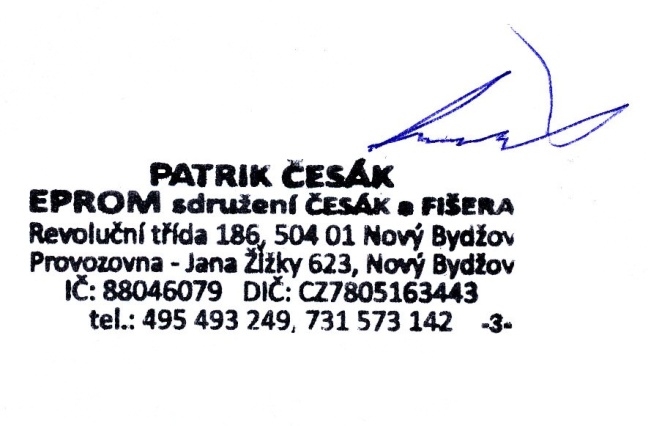 V Chotělicích, 23.09. 2019		.............................................................			.............................................................	  za EPROM - sdružení, Patrik Česák                      za DSS Chotělice, Bc. Milan Jábský                                                             č.Název položkym.j.Početm.j.Cena bez DPH / m.j.Celkem(bez DPH)1.průzkum staveništěhod.1400,00400,002.zjištění rozsahu stávajících inženýrských sítí hod. 2400,00800,003.odstranění, odvoz a likvidace stávajících lampsoub.14.800,004.800,004.zemní práce související, vyvedení chráničky a zemnění, uvedení terénu do původního stavuhod.8400,003.200,005.stavební práce související, betonáže - materiál	(včetně dopravy)m30,54.600,002.300,005.stavební práce související, betonáže - práce	hod.8400,003.200,006.lampa komplet  - materiál (stožár S-40W/A, černá) včetně dopravy výrobci, rameno S1, koule 450/200 bílá, stožárová rozvodnice, Op S-70W/450-200, světelný zdroj 70 Wsoub.127.820,0027.820,007.kotvící materiálsoub.12.400,002.400,008.montáž a zprovoznění lamp 	hod.24400,009.600,009.výškové práce související (práce s plošinou)hod.4900,003.600,0010.vypracování revizního protokolu	 (2 vyhotovení)ks12.500,002.500,0011.dopravakm807,00560,0012.pomocný materiálsoub.11.300,001.300,00Cena bez DPH (,-Kč)Cena bez DPH (,-Kč)Cena bez DPH (,-Kč)Cena bez DPH (,-Kč)Cena bez DPH (,-Kč)62.480,0015% DPH (,-Kč)15% DPH (,-Kč)15% DPH (,-Kč)15% DPH (,-Kč)15% DPH (,-Kč)9.372,00Celková cena za dílo včetně DPH (,- Kč)Celková cena za dílo včetně DPH (,- Kč)Celková cena za dílo včetně DPH (,- Kč)Celková cena za dílo včetně DPH (,- Kč)Celková cena za dílo včetně DPH (,- Kč)71.852,00